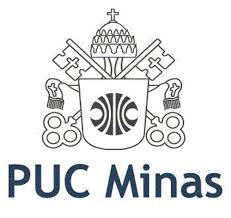 Edital do concurso de artigos da FMDMinas 300 anos: uma abordagem a partir da literatura mineiraA Faculdade Mineira de Direito (FMD) da PUC Minas convida a todas (os) as (os) estudantes de Direito de todos os campi da PUC Minas para participar do concurso de artigos em homenagem aos 300 anos de Minas Gerais.I. Público alvo, cronograma e prazosI.1 Podem se inscrever no concurso todas (os) as (os) estudantes de graduação do curso de Direito de todos os campi da PUC Minas, desde que efetivamente matriculados em pelo menos 1 (uma) disciplina, no segundo semestre de 2020; I.2 A hipótese de trancamento de matrícula, a qualquer tempo, quando se tratar de aluno matriculado em apenas uma disciplina, inviabiliza a participação no concurso, mesmo após a inscrição;I.3 Os trabalhos deverão ser encaminhados até as 23 horas e 59 minutos do dia 19 de outubro de 2020, em arquivo PDF para o seguinte e-mail: minas300anos.fmd@gmail.com. Não haverá apresentação dos artigos, apenas avaliação do trabalho escrito pela banca avaliadora dos textos.I.4 O resultado do concurso será publicado dia 02 de dezembro de 2020, data de aniversário de 300 anos de Minas Gerais.II. Do procedimento de submissãoII.1 Conforme já indicado no item anterior, os trabalhos devem ser submetidos, até o prazo limite fixado às 23:59 do dia 19 de outubro de 2020, por correio eletrônico, a ser enviado para o endereço minas300anos.fmd@gmail.com, com o seguinte título: Minas 300 anos – concurso de artigos.II.2 No corpo do e-mail de submissão, deverão ser informados:II.2.1 Nome completo e mini currículo (em, no máximo, cinco linhas) da autora ou autor;II.2.2 Título do trabalho em português;II.3 No e-mail de submissão deverá ser anexado o artigo, na íntegra, submetido em formato PDF, conforme as normas técnicas estabelecidas neste edital;II.4 A inscrição é gratuita;III. Dos requisitos de admissibilidade dos trabalhosIII.1 Inscrição regular;III.2 Estar matriculado em, pelo menos, uma matéria em alguns dos cursos de Direito vinculados à FMD, em quaisquer dos campi da PUC Minas;III.3 A hipótese de trancamento de matrícula, a qualquer tempo, quando se tratar de aluno matriculado em apenas uma disciplina, inviabiliza a participação no concurso, mesmo após a inscrição;III.4 Cumprimento do prazo de submissão estabelecido;III.5 Apenas será admitido um (1) artigo por autor(a).IIII.6 Não serão admitidos artigos em co-autoria;III.7 A inobservância de quaisquer dos requisitos implica na rejeição imediata do trabalho.IV. Das normas técnicas para submissãoIV.1 O artigo deverá ter entre 10 e 25 laudas, em fonte Arial, corpo 12, espaçamento entrelinhas 1,5, margens superior e esquerda 3,0 cm e inferior e direita 2,0 cm, formato A4;IV.2 O artigo deve conter título, além de ser precedidos por um breve resumo (10 linhas no máximo) e palavras-chave, de 3 (três) a 5 (cinco);IV.3 As referências bibliográficas deverão estar de acordo com a Norma Brasileira da Associação Brasileira de Normas Técnicas – ABNT, no padrão PUC Minas : sobrenome do autor em letras maiúsculas; vírgula; nome do autor em letras minúsculas; ponto; título da obra em itálico; ponto; número da edição (a partir da segunda); ponto; local; dois pontos; editora (não usar a palavra editora); vírgula; ano da publicação; ponto;IV.4 Todo destaque que se queira dar ao texto deve ser feito com o uso de itálico. Citações de textos de outros autores deverão ser feitas de acordo com NBR 10520;IV.5 O artigo não poderá conter qualquer identificação da autora ou autor, sob pena de desclassificação. A identificação deve ser feita apenas no corpo do e-mail de envio;IV.6 O envio do artigo será considerado participação voluntária e gratuita das autoras e autores.V. Da temática, do enfoque e do ineditismo dos artigos V.1 A temática dos artigos são os 300 anos de Minas Gerais, a serem abordados sob o enfoque da literatura mineira;V.2 Pela expressão “300 anos” entenda-se, para os fins deste edital, toda a história e personagens da história de Minas Gerais, em abordagens que integrem ou não os tempos passado e presente;V.3 Considera-se literatura mineira, para os fins deste concurso, aquela que se estabelece a partir de textos literários de autoria individual ou coletiva, de escritoras e escritores mineiros, bem como aquelas que versem sobre a história e/ou personagens da história de Minas Gerais, mesmo que não tenham sido escritas por escritores mineiros;V.4 Serão aceitas abordagens a partir de textos e obras de quaisquer gêneros literários, a saber: romance, conto, poesia, crônica, biografia, testemunhos e ensaios literários, publicados em livros e/ou em outros meios públicos de circulação;V. 5 O artigo deve ser inédito, ou seja, não ter sido objeto de publicação, no todo ou em parte, em qualquer meio de publicação, físico ou digital.VI. Do procedimento de avaliaçãoVI. 1 O concurso contará com uma Comissão Avaliadora, que avaliará o artigo quanto aos aspectos formais e materiais, mediante avaliação cega, ou seja, sem prévio conhecimento de sua autoria.VI.2 Os aspectos formais da avaliação consistem no juízo de adequação do artigo submetido ao edital e às normas da ABNT. A inadequação formal poderá levar à rejeição sumária do artigo por decisão dos editores.VI.3 Os aspectos materiais da avaliação têm como objetivo aferir o valor científico do artigo a partir da análise dos seguintes aspectos: articulação dos argumentos aduzidos; qualidade das referências; precisão técnica da abordagem e uso dos elementos conceituais; capacidade crítica; construção do diálogo teórico-acadêmico. VII Da responsabilidade autoral VII.1 O conteúdo dos artigos será de inteira responsabilidade dos autores, atentando-se para o artigo 184 do Código Penal Brasileiro.VII.2 Haverá rejeição sumária dos artigos que contenham plágio de qualquer, total ou parcial.VIII Da ausência de Comissão RecursalNão será admitido recurso da decisão da Comissão Avaliadora.IX Da premiaçãoIX.1 Os 3 (três) melhores artigos serão publicados na Revista VirtuaJus, a Revista de Graduação da FMD, na primeira edição posterior ao resultado do concurso.IX.2 O primeiro e o segundo lugares receberão, ainda, uma premiação em valor a ser utilizado para aquisição de livros junto à Editora Dialética, no montante de R$ 150,00 (cento e cinquenta reais) e R$ 100,00 (cem reais), respectivamente.X Da comissão organizadora A comissão organizadora do concurso é composta por professores de diferentes campi da Faculdade Mineira de Direito, a saber: Profª. Luciana Pereira Queiroz Pimenta Ferreira, Prof. Rafael Alem de Melo Ferreira e Prof. Rodolpho Barreto Sampaio Júnior.Belo Horizonte, 21 de agosto de 2020.Comissão Organizadora